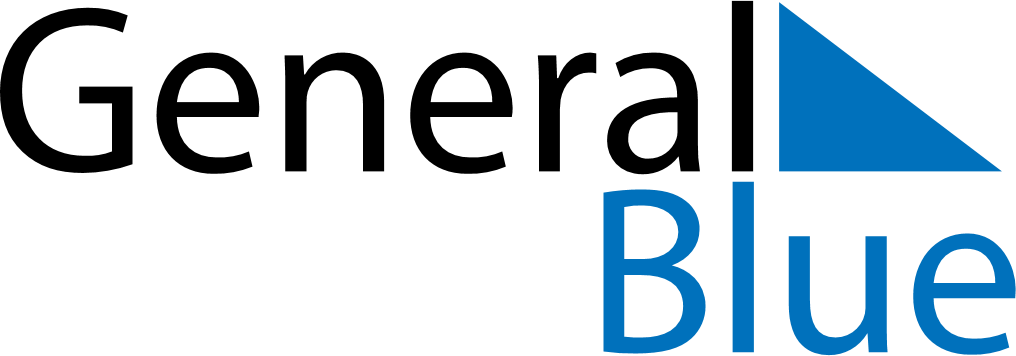 June 2149June 2149June 2149June 2149June 2149SundayMondayTuesdayWednesdayThursdayFridaySaturday123456789101112131415161718192021222324252627282930